Ημερίδα για τη Σκλήρυνση κατά Πλάκας τη Δευτέρα στο Πολιτιστικό ΚέντροΟ Δήμος Λαμιέων και ο Σύλλογος Ατόμων με πολλαπλή Σκλήρυνση (ΣΚΠ) Φθιώτιδας διοργανώνουν ημερίδα με θέμα «Μύθοι και αλήθειες γύρω από τη Σκλήρυνση κατά Πλάκας» τη Δευτέρα 6 Ιουνίου 2016 και ώρα 17:30 στο Πολιτιστικό Κέντρο του Δήμου, στην οδό Λεωνίδου 9- 11. Από το Γραφείο Τύπου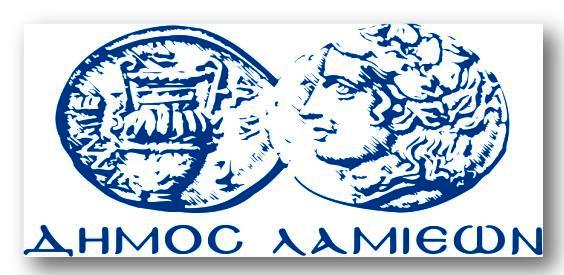 ΠΡΟΣ: ΜΜΕΔΗΜΟΣ ΛΑΜΙΕΩΝΓραφείου Τύπου& ΕπικοινωνίαςΛαμία, 1/6/2016